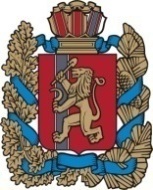 Благовещенский сельский Совет депутатовИрбейского района Красноярского края РЕШЕНИЕ.02.2021 г.                               с. Благовещенка                                           № Об отчете главы Благовещенского сельсовета за 2021 год и задачах на 2022год.        Заслушав и обсудив отчет глав Благовещенского сельсовета за 2021 год Совет депутатов Благовещенского сельсовета РЕШИЛ:        1.Отчет главы Благовещенского сельсовета за 2021год принять к сведению.(приложение 1)        2. Признать работу главы Благовещенского сельсовета за 2021 год удовлетворительной.        3. В течении 10 дней опубликовать отчет главы в информационном бюллетене «Вестник Благовещенского сельсовета »и разместить на официальном сайте администрации сельсовета.4.Решение вступает в силу в день, следующий за днем его официального опубликования в информационном бюллетене «Вестник Благовещенского сельсовета».Председатель Благовещенского                              Глава                                                                                    сельского Совета депутатов                                Благовещенского  сельсовета______________ Н.И.Боброва                          ____________ Д.Л.Гуменко                                                                                                       Приложение к                                                                                      Решению Совета депутатов                                                                                                  от 24.02.2022№